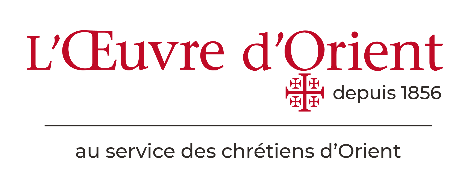 Fiche d’inscription – Mission de volontariatLe Service Volontaires est destiné à envoyer des personnes à partir de 20 ans en mission pour soutenir des communautés locales (Arménie, Bulgarie, Egypte, Ethiopie, Grèce, Liban, Roumanie et Terre-Sainte). Celles-ci expriment des besoins spécifiques (éducation, soin, aide sociale) et sont soutenues par L’Œuvre d’Orient depuis de longues années.Merci de joindre à la fiche d’inscription :Une lettre de motivation ;Un CV ;Un extrait de Casier Judiciaire (bulletin n°3).Tous les documents sont à envoyés à : servicevolontaires@oeuvre-orient.fr NOM : ……………………………………………………………………………………………………………………………………………………………………………………………………………………………Prénom : ……………………………………………………………………………………………………………………………………………………………………………………………………………………Nationalité : ……………………………………………………………………………………………………………………………………………………………………………………………………………Date de naissance : ……………………………………………………….   Lieu de naissance : ……………………………………………………………………Adresse personnelle actuelle : ……………………………………………………………………………………………………………………………………………………….Code Postal, Ville : …………………………………………………………………………………………………………………………………………………………………………………………Téléphone : ……………………………………………………………………………………………………………………………………………………………………………………………………………Adresse mail : …………………………………………………………………………………………………………………………………………………………………………………………………….Confession religieuse : ………………………………………………………………………………………………………………………………………………………………………………Etat matrimonial (entourer) :  Célibataire         	Marié (préciser la date)          Enfant(s) (prénom et date de naissance) : …………………………………………………………………………………………………………………………….………………………………………………………………………………………………………………………………………………………………………………………………………………………………………………Diplômes/expertises : ………………………………………………………………………………………………………………………………………………………………………………………………………………………………………………………………………………………………………………………………………………………………………………………………………………………………………………………………………………………………………………………………………………………………………………………………………………………………………………………………………………………………………………………………………………Séjours longs à l’étranger : ………………………………………………………………………………………………………………………………………………………………….………………………………………………………………………………………………………………………………………………………………………………………………………………………………………………………………………………………………………………………………………………………………………………………………………………………………………………………………………………………………Anglais (entourer) :       Bilingue                 Courant                Intermédiaire                Débutant   Autre(s) langue(s) (préciser) : ………………………………………………………………………………………………………………………………………………………………Permis de conduire (entourer) :     OUI           NON Engagements associatifs (préciser les noms des structures, les périodes concernées) :………………………………………………………………………………………………………………………………………………………………………………………………………………………………………………………………………………………………………………………………………………………………………………………………………………………………………………………………………………………………………………………………………………………………………………………………………………………………………………………………………………………………………………………………………………Avez-vous des antécédents médicaux (si oui, préciser) ?Avez-vous des allergies (si oui, préciser) ?Suivez-vous un traitement (si oui, préciser) ? ………………………………………………………………………………………………………………………………………………………………………………………………………………………………………………………………………………………………………………………………………………………………………………………………………………………………………………………………………………………………………………………………………………………………………………………………………………………………………………………………………………………………………………………………………………Pour faciliter les demandes de visa en cas d’engagement avec L’Œuvre d’Orient, merci de compléter les informations ci-dessous :N° de passeport : …………………………………………………………………………………………………………………………………………………………………………………………….Date et lieu de délivrance du passeport : ………………………………………………………………………………………………………………………….  Date d’expiration du passeport : ……………………………………………………………………………………………………………………………………………………N° de sécurité sociale : ………………………………………………………………………………………………………………………………………………………………………………    Statut actuel : …………………………………………………………………………………………………………………………………………………………………………………………………….    Mutuelle : …………………………………………………………………………………………………………………………………………………………………………………………………………………    Noms et professions des parents (à compléter uniquement pour les candidats de 20 à 35 ans) :Père :  ……………………………………………………………………………………………………………………………………………………………………………………………………………………………Mère (nom de jeune fille) :  ………………………………………………………………………………………………………………………………………………………………….Adresse des parents : …………………………………………………………………………………………………………………………………………………………………………………Mail des parents : ……………………………………………………………………………………………………………………………………………………………………………………………  Téléphone portable:  …………………………………………………………………………………………………………………………………………………………………………………Prénom et âge de frères et sœurs : …………………………………………………………………………………………………………………………………………….………………………………………………………………………………………………………………………………………………………………………………………………………………………………………………Personne à contacter en cas d’urgence, merci de compléter les informations ci-dessous : 
Nom :  ……………………………………………………………………………………………………………………………………………………………………………………………………………………………Prénom :  ………………………………………………………………………………………………………………………………………………………………………………………………………………….Lien de parenté ou autre : …………………………………………………………………………………………………………………………………………………………………….Adresse : ……………………………………………………………………………………………………………………………………………………………………………………………………………………Mail : ………………………………………………………………………………………………………………………………………………………………………………………………………………………………  Téléphone portable:  …………………………………………………………………………………………………………………………………………………………………………………Êtes-vous prêt à vivre dans une certaine solitude (culturelle ou morale) ?  OUI	NONÊtes-vous prêt à vivre dans une communauté ?					OUI	NONComment avez-vous connu L’Œuvre d’Orient par (entourer une ou plusieurs cases) : 
Bouche à oreille		 Réseaux sociaux		 Publication (préciser) ……………………………Evènement (préciser) …………………………………………....		Autre : ……………………………………………………………………….... 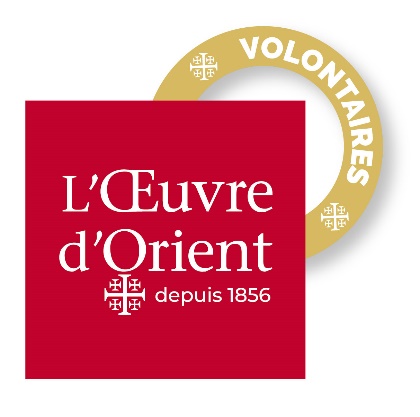 Date de départ souhaitée :Durée de mission envisagée : 